Ҡ А Р А Р						           ПОСТАНОВЛЕНИЕ     17 декабрь  2015 й                     № 2036                      17 декабря  2015 г.Об утверждении долгосрочной муниципальной целевой программы «Развитие жилищно-коммунального хозяйства в сельском поселении Шаранский сельсовет муниципального района Шаранский район Республики Башкортостан на 2016-2020 годы»» В  соответствии с Федеральным законом от 06.10.2003 № 131-ФЗ «Об общих принципах организации местного самоуправления в Российской Федерации», Бюджетным кодексом Российской Федерации, Уставом сельского поселения Шаранский сельсовет муниципального района Шаранский район Республики Башкортостан ПОСТАНОВЛЯЮ:Утвердить прилагаемую муниципальную целевую программу «Развитие жилищно-коммунального хозяйства  в сельском поселении Шаранский сельсовет муниципального района Шаранский район Республики Башкортостан на 2016-2020 годы».Опубликовать настоящее постановление в районной газете «Шаранские просторы» и разместить на официальном сайте сельского поселения www.sharan.sharan-sovet.ru.3. Постановление № 81 от 12.12.2014 года считать утратившим силу.4. Контроль исполнения настоящего постановления оставляю за собой.Глава сельского  поселения                                                             Р.М. Нуриев   ПАСПОРТ ПРОГРАММЫ1.Проблема и обоснование необходимости принятия Программы         Администрация сельского поселения Шаранский сельсовет муниципального района Шаранский район Республики Башкортостан включает в себя 3 населенных пункта, это : с.Шаран, с.Наратасты, д. Тархан.        Многоквартирый дом – сложный инженерно- технический объект, состоящий из конструктивных элементов, инженерных систем и иного оборудования, которые требуют регулярного обслуживания и эксплуатации, а также проведения текущего и капитального ремонтов.          В связи с многолетним недостаточным финансированием работ по капитальному ремонту значительное количество многоквартирных домов и отдельных конструктивных элементов пришло в неудовлетворительное состояние.          На 2014, 2015 года администрация сельского поселения Шаранский сельсовет планировала  денежные средства на выполнение капитального ремонта жилищного фонда и инженерной инфраструктуры. Принятые бюджетные обязательства по капитальному ремонту жилого фонда исполнялись в полном объеме.          Но не все объекты отремонтированы и приведены в состояние, удовлетворяющее нормам современного проживания.   Программа направлена на повышение эффективности функционирования жилищно - коммунального хозяйства, жизнеобеспечения поселения, создание условий, обеспечивающих  доступность коммунальных услуг, обеспечения доступного, надежного и устойчивого обслуживания потребителей коммунальных услуг.   В результате решения этих задач повысится качество коммунального обслуживания потребителей коммунальных услуг, стабилизируется их стоимость.2. Сведения о заказчике Программы, исполнителях и разработчике ПрограммыЗаказчик Программы – администрация сельского поселения Шаранский сельсовет муниципального района Шаранский район Республики Башкортостан.Исполнители Программы – администрация сельского поселения Шаранский сельсовет муниципального района Шаранский район Республики Башкортостан.    Разработчик        Программы – администрация сельского поселения Шаранский сельсовет муниципального района Шаранский район Республики Башкортостан.3. Цели, задачи и сроки реализации Программы      Целью Программы является:- осуществление мероприятий по улучшению состояния объектов жилищно -  коммунального хозяйства, что приведет к повышению качества предоставления коммунальных услуг;- осуществление мероприятий по улучшению состояния объектов жилищного хозяйства;       Для достижения поставленных целей предполагается решить следующие задачи :- бюджетные средства, направляемые на реализацию программы, должны быть предназначены для выполнения проектов, связанным с капитальным и текущим ремонтами существующих объектов с высоким уровнем износа;       В рамках реализации Программы предполагается осуществить финансирование конкретных объектов за счет средств сельского поселения Шаранский сельсовет муниципального района Шаранский район Республики Башкортостан.         Реализация Программы спланирована в течение 2016 – 2020  годов.4.Планируемые количественные и качественные показатели эффективности реализации Программы        Планируемые количественные и качественные показатели эффективности реализации Программы представлены в приложении № 3.5.Методика расчета значений показателей эффективности реализации ПрограммыЭффективность реализации Программы определяется степенью достижения показателей Программы: - процент соответствия объектов инженерной инфраструктуры ГОСТу;- процент отремонтированного многоквартирного жилого фонда и инженерных коммуникаций.6.Сведения о ресурсном обеспечении Программы с указанием объемов, источников и способов финансирования Общий объем финансирования за счет средств местного бюджета составляет: 1 535 000 рублей, в том числе по годам:2016 год – 307000 рублей2017 год – 307000 рублей2018 год – 307000 рублей2019 год  - 307000 рублей2020 год - 307000 рублей Бюджетные ассигнования в плановом периоде 2016-2020 г.г. могут быть уточненыПеречень программных мероприятий представлен в приложении № 1.Программы будет осуществляться на основе:- выполнения работ по капитальному ремонту объектов многоквартирного жилого фонда;- выполнения работ по текущему ремонту объектов водоснабжения и водоотведения, теплоснабжения, газификации, электроснабжения;7. Состав и сроки представления отчетности о ходе реализации мероприятий Программы исполнителями    Контроль за реализацией Программы осуществляет администрация сельского поселения Шаранский сельсовет муниципального района Шаранский район Республики Башкортостан.    Ответственность за реализацию Программы и обеспечение достижения значений количественных и качественных показателей эффективности реализации Программы несет заказчик Программы.    Заказчик Программы ежегодно до 1 марта года, следующего за отчетным, готовит годовой отчет о реализации Программы и представляет его на рассмотрение депутатов сельского поселения Шаранский сельсовет муниципального района Шаранский район Республики Башкортостан.Переченьмероприятий муниципальной целевой программа «Развитие жилищно-коммунального хозяйства  в администрации сельского поселения Шаранский сельсовет муниципального района Шаранский район Республики Башкортостан на 2016-2020 годы»Муниципаль районыныңШаран  ауыл Советыауыл биләмәһе ХакимиәтеШаран районыБашкортостан Республикаһы452630 Шаран ауылы, 1-се май урамы 62Тел.(347) 2-22-43,e-mail:sssharanss@yandex.ruШаран  ауылы, тел.(34769) 2-22-43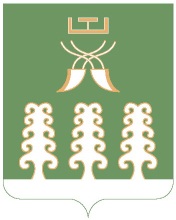 Администрация сельского поселенияШаранский  сельсоветмуниципального районаШаранский районРеспублика Башкортостан452630 с. Шаран ул. Первомайская,62Тел.(347) 2-22-43,e-mail:sssharanss@yandex.ruс. Шаран тел.(34769) 2-22-43Приложение к постановлению администрации сельского поселения Шаранский сельсовет муниципального района Шаранский район Республики Башкортостан № 2036 от 17 декабря 2015 годаНаименование программыПрограмма «Развитие жилищно-коммунального хозяйства  в сельском поселении Шаранский сельсовет муниципального района Шаранский район Республики Башкортостан на 2016-2020 годы» (далее – «Программа»)Основание для разработки Программы- Федеральный закон от 06.10.2003 г. № 131-ФЗ « Об общих принципах организации местного самоуправления в Российской Федерации»Заказчик ПрограммыАдминистрация сельского поселения Шаранский сельсовет муниципального района Шаранский район Республики БашкортостанРазработчик программыАдминистрация сельского поселения Шаранский сельсовет муниципального района Шаранский район Республики Башкортостан Цели  Программы-комплексное решение проблем развития мероприятий в области жилищно-коммунального хозяйства на территории поселения, повышение уровня благоустройства и санитарного состояния населенных пунктов, улучшения внешнего вида территории поселения;- улучшение технического состояния многоквартирных домов и продление срока их эксплуатации;- улучшение технического состояния объектов коммунальной инфраструктуры населенных пунктов;Задачи Программы- капитальный ремонт многоквартирных домов;- повышение качества предоставления коммунальных услуг по обслуживанию потребителей;- повышение надежности работы систем жизнеобеспечения (тепло -, водо-, газо-, электроснабжения и водоотведения)- обеспечение надежности функционирования объектов коммунального хозяйства;- улучшение экологической ситуации в поселении;- организация взаимодействия между предприятиями, организациями и учреждениями при решении вопросов развития жилищно-коммунального хозяйстваСроки реализации Программы2016-2020 г.г.Перечень подпрограмм- Подпрограмма по проведению капитального ремонта многоквартирных домов в  сельском поселении Шаранский сельсовет муниципального района Шаранский район Республики Башкортостан в 2016-2020 годах;- Подпрограмма по улучшению состояния объектов  коммунального хозяйства в сельском поселении Шаранский сельсовет муниципального района Шаранский район Республики Башкортостан в 2016-2020 годахИсполнители Администрация сельского поселения Шаранский сельсовет муниципального района Шаранский район Республики Башкортостан Источник финансирования ПрограммыСредства бюджета сельского поселения Шаранский сельсовет муниципального района Объем финансирования Общий объем финансирования за счет средств местного бюджета составляет: 1 535 000 рублей, в том числе по годам:2016 год – 307000 рублей2017 год – 307000 рублей2018 год – 307000 рублей2019 год  - 307000 рублей2020 год - 307000 рублей Бюджетные ассигнования в плановом периоде 2016-2020 г.г. могут быть уточненыПланируемые результаты Программы- улучшение условий проживания граждан;- обеспечение сохранности жилищного фонда и коммунальной инфраструктуры;- увеличение доли отремонтированного жилья и инженерных коммуникаций.Приложение № 1 к муниципальной целевой программе «Развитие жилищно-коммунального хозяйства  в сельском поселении Шаранский сельсовет муниципального района Шаранский район Республики Башкортостан на 2016-2020 годы»№ п/пМероприятия по реализации ПрограммыМероприятия по реализации ПрограммыИсточники финансированияСрок исполненияВсего (руб.)Объем финансирования по годам, (руб.)Объем финансирования по годам, (руб.)Объем финансирования по годам, (руб.)Объем финансирования по годам, (руб.)Объем финансирования по годам, (руб.)Объем финансирования по годам, (руб.)Объем финансирования по годам, (руб.)Объем финансирования по годам, (руб.)Ответственный за выполнение мероприятия Программы№ п/пМероприятия по реализации ПрограммыМероприятия по реализации ПрограммыИсточники финансированияСрок исполненияВсего (руб.)20162017201820192019201920202020Ответственный за выполнение мероприятия Программы122345678888889Основное мероприятие: Проведение капитального ремонта многоквартирных домов в рамках краткосрочного плана реализации республиканской программы капитального ремонта общего имущества в  многоквартирных домахОсновное мероприятие: Проведение капитального ремонта многоквартирных домов в рамках краткосрочного плана реализации республиканской программы капитального ремонта общего имущества в  многоквартирных домахОсновное мероприятие: Проведение капитального ремонта многоквартирных домов в рамках краткосрочного плана реализации республиканской программы капитального ремонта общего имущества в  многоквартирных домахОсновное мероприятие: Проведение капитального ремонта многоквартирных домов в рамках краткосрочного плана реализации республиканской программы капитального ремонта общего имущества в  многоквартирных домахОсновное мероприятие: Проведение капитального ремонта многоквартирных домов в рамках краткосрочного плана реализации республиканской программы капитального ремонта общего имущества в  многоквартирных домахОсновное мероприятие: Проведение капитального ремонта многоквартирных домов в рамках краткосрочного плана реализации республиканской программы капитального ремонта общего имущества в  многоквартирных домахОсновное мероприятие: Проведение капитального ремонта многоквартирных домов в рамках краткосрочного плана реализации республиканской программы капитального ремонта общего имущества в  многоквартирных домахОсновное мероприятие: Проведение капитального ремонта многоквартирных домов в рамках краткосрочного плана реализации республиканской программы капитального ремонта общего имущества в  многоквартирных домахОсновное мероприятие: Проведение капитального ремонта многоквартирных домов в рамках краткосрочного плана реализации республиканской программы капитального ремонта общего имущества в  многоквартирных домахОсновное мероприятие: Проведение капитального ремонта многоквартирных домов в рамках краткосрочного плана реализации республиканской программы капитального ремонта общего имущества в  многоквартирных домахОсновное мероприятие: Проведение капитального ремонта многоквартирных домов в рамках краткосрочного плана реализации республиканской программы капитального ремонта общего имущества в  многоквартирных домахОсновное мероприятие: Проведение капитального ремонта многоквартирных домов в рамках краткосрочного плана реализации республиканской программы капитального ремонта общего имущества в  многоквартирных домахОсновное мероприятие: Проведение капитального ремонта многоквартирных домов в рамках краткосрочного плана реализации республиканской программы капитального ремонта общего имущества в  многоквартирных домахОсновное мероприятие: Проведение капитального ремонта многоквартирных домов в рамках краткосрочного плана реализации республиканской программы капитального ремонта общего имущества в  многоквартирных домахОсновное мероприятие: Проведение капитального ремонта многоквартирных домов в рамках краткосрочного плана реализации республиканской программы капитального ремонта общего имущества в  многоквартирных домах1.1.Приобретение материалов для ремонта многоквартирных домовСредства бюджетапоселения Шаранский сельсоветСредства бюджетапоселения Шаранский сельсовет2016-2020 г.г.2500005000050000500005000050000500005000050000Администрация сельского поселения Шаранский сельсоветИтого по разделу:Итого по разделу:2500005000050000500005000050000500005000050000Администрация сельского поселения Шаранский сельсовет2. Основное мероприятие: Обеспечение мероприятий по модернизации систем коммунальной инфраструктуры2. Основное мероприятие: Обеспечение мероприятий по модернизации систем коммунальной инфраструктуры2. Основное мероприятие: Обеспечение мероприятий по модернизации систем коммунальной инфраструктуры2. Основное мероприятие: Обеспечение мероприятий по модернизации систем коммунальной инфраструктуры2. Основное мероприятие: Обеспечение мероприятий по модернизации систем коммунальной инфраструктуры2. Основное мероприятие: Обеспечение мероприятий по модернизации систем коммунальной инфраструктуры2. Основное мероприятие: Обеспечение мероприятий по модернизации систем коммунальной инфраструктуры2. Основное мероприятие: Обеспечение мероприятий по модернизации систем коммунальной инфраструктуры2. Основное мероприятие: Обеспечение мероприятий по модернизации систем коммунальной инфраструктуры2. Основное мероприятие: Обеспечение мероприятий по модернизации систем коммунальной инфраструктуры2. Основное мероприятие: Обеспечение мероприятий по модернизации систем коммунальной инфраструктуры2. Основное мероприятие: Обеспечение мероприятий по модернизации систем коммунальной инфраструктуры2. Основное мероприятие: Обеспечение мероприятий по модернизации систем коммунальной инфраструктуры2. Основное мероприятие: Обеспечение мероприятий по модернизации систем коммунальной инфраструктуры2. Основное мероприятие: Обеспечение мероприятий по модернизации систем коммунальной инфраструктуры2.1Текущий  ремонт инженерных сетейСредства бюджетапоселения Шаранский сельсовет Средства бюджетапоселения Шаранский сельсовет 2016-2020 г.г.1250000250000250000250000250000250000250000250000250000Администрация сельского поселения Шаранский сельсовет2.2Оплата водного налогаСредства бюджетапоселения Шаранский сельсоветСредства бюджетапоселения Шаранский сельсовет2016-2020 г.г.3500070007000700070007000700070007000Итого по разделу:Итого по разделу:1285000257000257000257000257000257000257000257000257000Итого по Программе:Итого по Программе:Итого по Программе:Итого по Программе:Итого по Программе:1535000307000307000307000307000307000307000307000307000